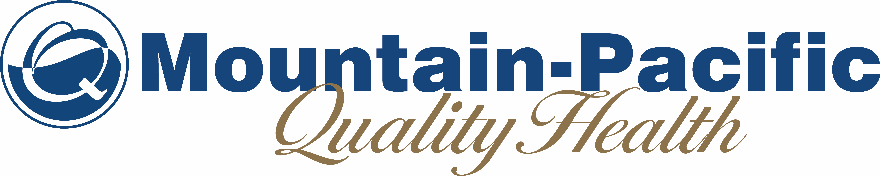 Date:Board member name:  Owner name:Question:  What was your last physician office visit like?Feedback:--------------------------------------------------------------------------------------------------------------------------------------Question:  Do you feel like your care is coordinated?Feedback:Question:  What health care issues in your community keep you up at night?Feedback:---------------------------------------------------------------------------------------------------------------------------------------Question:  How do you see Mountain-Pacific as your partner?Feedback:---------------------------------------------------------------------------------------------------------------------------------------Question:  How do you see Mountain-Pacific as a partner in 5 years?Feedback: